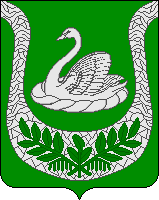 Совет депутатовмуниципального образования«Фалилеевское сельское поселение»муниципального образования«Кингисеппский муниципальный район»Ленинградской области(третий созыв)РЕШЕНИЕ От 12.04.2016 № 119О внесении изменения  в решение Совета депутатов от  20.12.2011 №  167 «Об утверждении Положения о пенсии за выслугу лет,   назначаемой муниципальнымслужащим и лицам, замещающим выборные муниципальные должности МО «Фалилеевское сельское поселение» МО «Кингисеппский муниципальный район» Ленинградской области в новой редакции        На  основании Федерального закона  от 29.12.2015 года  № 395 –ФЗ «О внесении изменений в статью 54 федерального закона «О государственной гражданской службе Российской Федерации и статьи 9 и 25 федерального закона «О муниципальной службе в Российской  Федерации» Совет депутатов РЕШИЛ:Пункт 1.7. Положения о пенсии за выслугу лет, назначаемой муниципальным служащим и лицам, замещающим выборные должности  МО «Фалилеевское сельское поселение» Мо «Кингисеппский муниципальный район» Ленинградской области в новой редакции, утвержденного решением Совета депутатов от 20.12.2011 №167 читать в следующей редакции:  «В стаж муниципальной службы для назначения пенсии за выслугу лет муниципальным служащим включаются (засчитываются) периоды замещения:1) должностей муниципальной службы;2) муниципальных должностей;3) государственных должностей Российской Федерации и государственных должностей субъектов Российской Федерации;4) должностей государственной гражданской службы, воинских должностей и должностей федеральной государственной службы иных видов;5) иных должностей в соответствии с федеральными законами; 6) иные периоды в соответствии с нормативными правовыми актами субъектов Российской Федерации и муниципальными правовыми актами.Опубликовать  данное решение в средствах массовой информации и разместить на официальном сайте. Глава МО «Фалилеевское сельское поселение»                                      И.Б. Лыткин